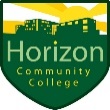 THUMBNAIL NAME        Student A                                                                        TUTOR GROUP THUMBNAIL NAME        Student A                                                                        TUTOR GROUP THUMBNAIL NAME        Student A                                                                        TUTOR GROUP THUMBNAIL NAME        Student A                                                                        TUTOR GROUP THUMBNAIL NAME        Student A                                                                        TUTOR GROUP Key worker / School Team LinkExam/Access ArrangementsReading AgeSENEHCPPPPHOTOArea of Need: EALArea of Need: EALArea of Need: EALArea of Need: EALPHOTOEnglish as an additional language: YesEnglish as an additional language: YesEnglish as an additional language: YesEnglish as an additional language: YesPHOTOLanguage(s): HungarianNationality: Hungarian CEFR level (proficiency in English): A (New to English)Date of arrival in U.K. (if applicable): September 2019Language(s): HungarianNationality: Hungarian CEFR level (proficiency in English): A (New to English)Date of arrival in U.K. (if applicable): September 2019Language(s): HungarianNationality: Hungarian CEFR level (proficiency in English): A (New to English)Date of arrival in U.K. (if applicable): September 2019Language(s): HungarianNationality: Hungarian CEFR level (proficiency in English): A (New to English)Date of arrival in U.K. (if applicable): September 2019PHOTOPrior to her arrival in the UK, she received 3 years of formal schooling in Hungary (children start school at the age of 7)Parents have been informed of the English educational system and the college expectations in terms of attendance, homework and general school rules.            Current ability:Student A is new to English, has a very basic repertoire of words and simple phrases related to personal details e.g. responds to name and simple greetingsCan understand and say words and phrases associated with the classroom and with immediate needs, when supported by gestures and communication symbols, e.g. book, pen, drink. etc.Can follow task-related instructions with clear steps and modelling of the task, i.e match pictures with the words. Needs time to absorb new information and to process questions in English.Student A can answer very simple questions on a familiar topic, i.e. about herself, family In writing, student A can “blind “copy words and phrases from the board/book but very limited understanding of what she’s writtenPrior to her arrival in the UK, she received 3 years of formal schooling in Hungary (children start school at the age of 7)Parents have been informed of the English educational system and the college expectations in terms of attendance, homework and general school rules.            Current ability:Student A is new to English, has a very basic repertoire of words and simple phrases related to personal details e.g. responds to name and simple greetingsCan understand and say words and phrases associated with the classroom and with immediate needs, when supported by gestures and communication symbols, e.g. book, pen, drink. etc.Can follow task-related instructions with clear steps and modelling of the task, i.e match pictures with the words. Needs time to absorb new information and to process questions in English.Student A can answer very simple questions on a familiar topic, i.e. about herself, family In writing, student A can “blind “copy words and phrases from the board/book but very limited understanding of what she’s writtenPrior to her arrival in the UK, she received 3 years of formal schooling in Hungary (children start school at the age of 7)Parents have been informed of the English educational system and the college expectations in terms of attendance, homework and general school rules.            Current ability:Student A is new to English, has a very basic repertoire of words and simple phrases related to personal details e.g. responds to name and simple greetingsCan understand and say words and phrases associated with the classroom and with immediate needs, when supported by gestures and communication symbols, e.g. book, pen, drink. etc.Can follow task-related instructions with clear steps and modelling of the task, i.e match pictures with the words. Needs time to absorb new information and to process questions in English.Student A can answer very simple questions on a familiar topic, i.e. about herself, family In writing, student A can “blind “copy words and phrases from the board/book but very limited understanding of what she’s writtenPrior to her arrival in the UK, she received 3 years of formal schooling in Hungary (children start school at the age of 7)Parents have been informed of the English educational system and the college expectations in terms of attendance, homework and general school rules.            Current ability:Student A is new to English, has a very basic repertoire of words and simple phrases related to personal details e.g. responds to name and simple greetingsCan understand and say words and phrases associated with the classroom and with immediate needs, when supported by gestures and communication symbols, e.g. book, pen, drink. etc.Can follow task-related instructions with clear steps and modelling of the task, i.e match pictures with the words. Needs time to absorb new information and to process questions in English.Student A can answer very simple questions on a familiar topic, i.e. about herself, family In writing, student A can “blind “copy words and phrases from the board/book but very limited understanding of what she’s writtenPHOTOStrategies for TeachersStrategies for TeachersStrategies for TeachersStrategies for TeachersPHOTOStudent A will need a significant amount of support to access the curriculum. Strategies: Give tasks which are achievable independently to build up her confidence- task to be broken down into small steps and in a way that she can understandPraise small success e.g. remembering key words from the previous lessonSit student A next to good English language role modelsVisual praise stamps in books Keep sentence structures as simple as possible when talking to her.Ask accessible questions. Questions which provide alternative e.g. Is it black or red? Be prepared to rephrase, provide visual clues, gestures to ensure she understands  Provide as much visual support as possible            pictures and props            underlining and highlighting in text            diagrams            writing frames key wordsShort term target: to settle into new school routine and start interaction with peers and teachersStudent A will need a significant amount of support to access the curriculum. Strategies: Give tasks which are achievable independently to build up her confidence- task to be broken down into small steps and in a way that she can understandPraise small success e.g. remembering key words from the previous lessonSit student A next to good English language role modelsVisual praise stamps in books Keep sentence structures as simple as possible when talking to her.Ask accessible questions. Questions which provide alternative e.g. Is it black or red? Be prepared to rephrase, provide visual clues, gestures to ensure she understands  Provide as much visual support as possible            pictures and props            underlining and highlighting in text            diagrams            writing frames key wordsShort term target: to settle into new school routine and start interaction with peers and teachersStudent A will need a significant amount of support to access the curriculum. Strategies: Give tasks which are achievable independently to build up her confidence- task to be broken down into small steps and in a way that she can understandPraise small success e.g. remembering key words from the previous lessonSit student A next to good English language role modelsVisual praise stamps in books Keep sentence structures as simple as possible when talking to her.Ask accessible questions. Questions which provide alternative e.g. Is it black or red? Be prepared to rephrase, provide visual clues, gestures to ensure she understands  Provide as much visual support as possible            pictures and props            underlining and highlighting in text            diagrams            writing frames key wordsShort term target: to settle into new school routine and start interaction with peers and teachersStudent A will need a significant amount of support to access the curriculum. Strategies: Give tasks which are achievable independently to build up her confidence- task to be broken down into small steps and in a way that she can understandPraise small success e.g. remembering key words from the previous lessonSit student A next to good English language role modelsVisual praise stamps in books Keep sentence structures as simple as possible when talking to her.Ask accessible questions. Questions which provide alternative e.g. Is it black or red? Be prepared to rephrase, provide visual clues, gestures to ensure she understands  Provide as much visual support as possible            pictures and props            underlining and highlighting in text            diagrams            writing frames key wordsShort term target: to settle into new school routine and start interaction with peers and teachersWhat I struggle with ……What I struggle with ……What I want other people to know about me..What I want other people to know about me..What I want other people to know about me..Understanding classroom instructionsUnderstanding classroom instructionsI get embarrassed when I do not understand simple wordsI get embarrassed when I do not understand simple wordsI get embarrassed when I do not understand simple wordsNon-NegotiablesNon-NegotiablesNon-NegotiablesNon-NegotiablesNon-Negotiables